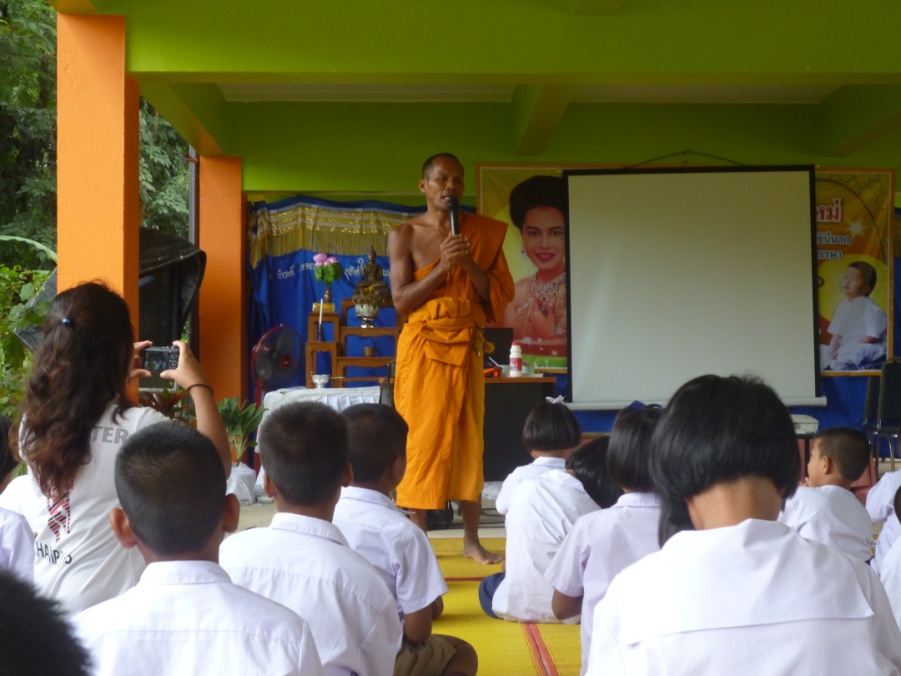                       พระอาจารย์   ใส  สุรปัญโญ  อบรมธรรมะ ...ขัดเกลา..จิตใจ 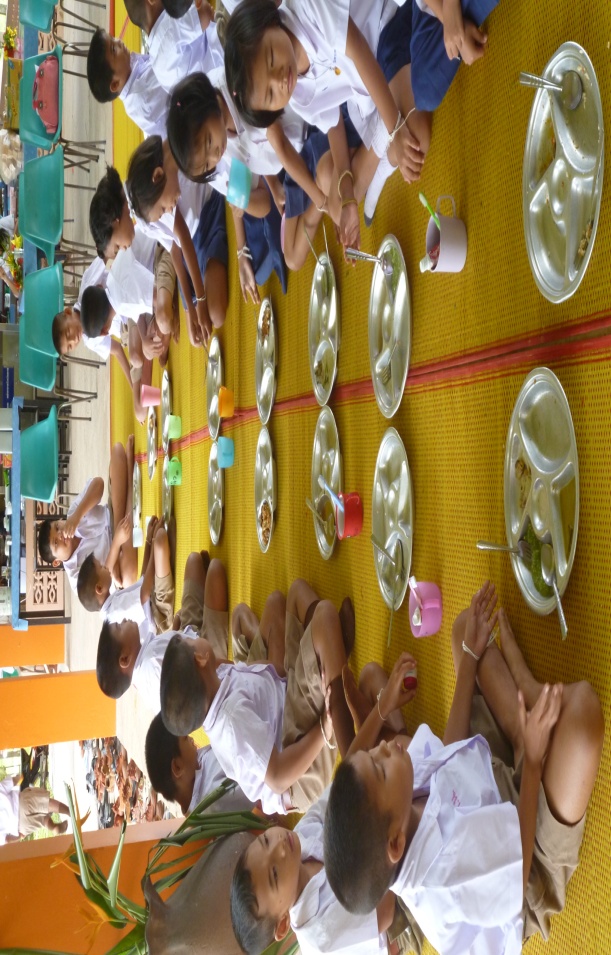 ทานอาหาร...อย่างสำรวม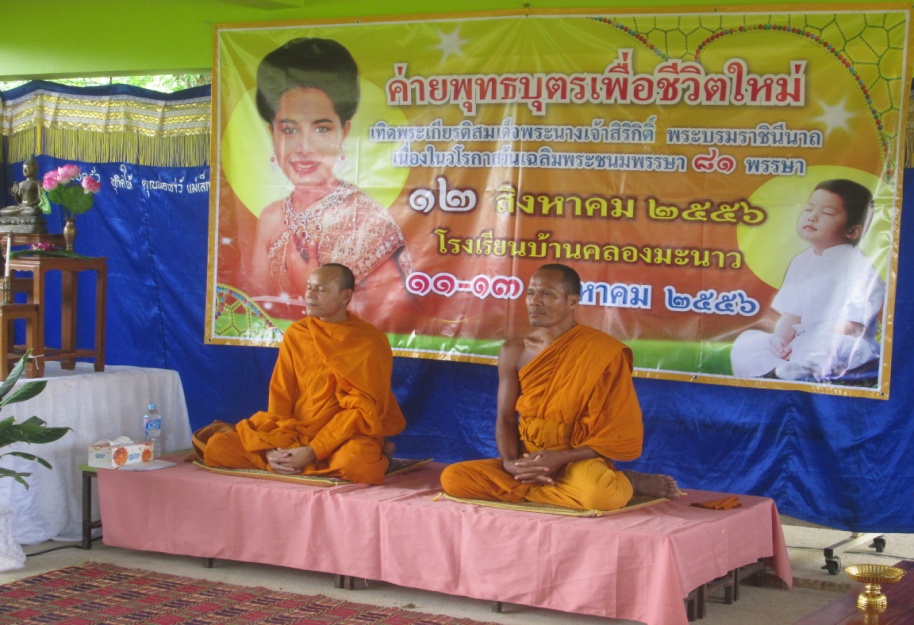 พระปลัดช้อย ฯ  ...พระอาจารย์ใส  ร่วมใจกันถ่ายทอดธรรมะ..สู่นักเรียน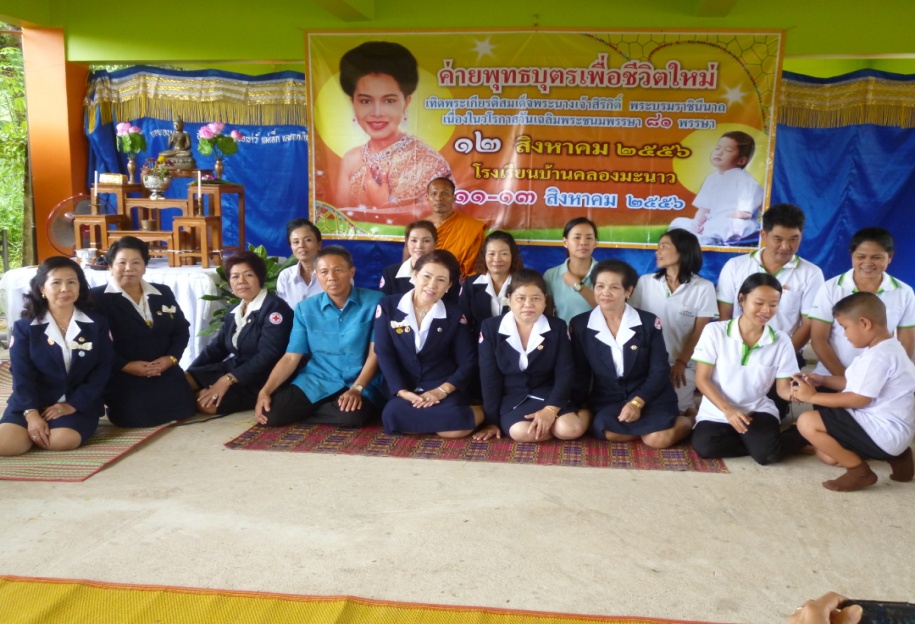 กิ่งกาชาดร่วมกับนายอำเภอคลองใหญ่...ออกเยี่ยมเยียนชาวบ้านและนักเรียน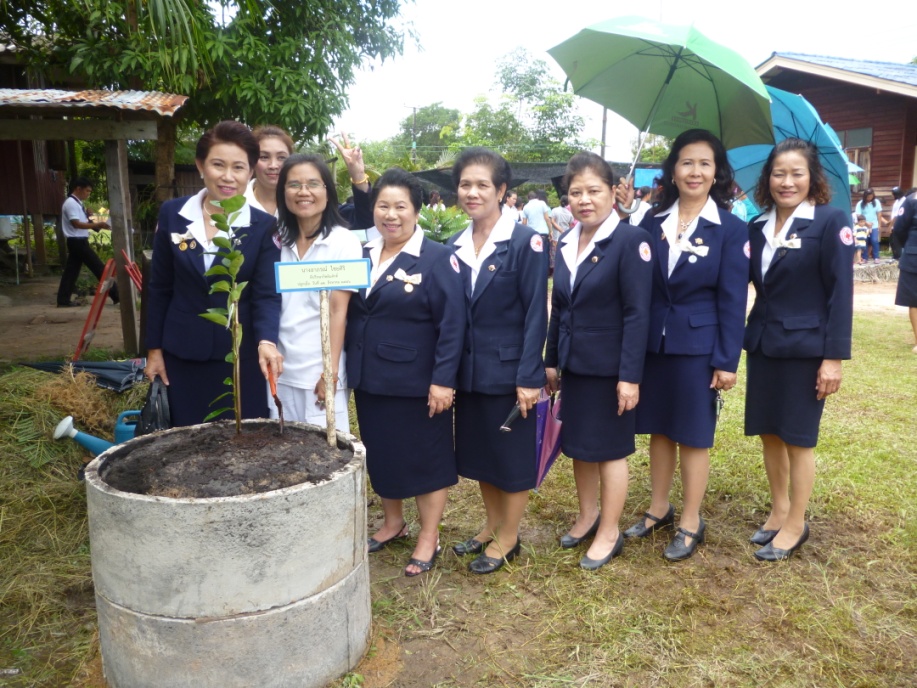             กิ่งกาชาดอำเภอคลองใหญ่.....ร่วมกันปลูกมะนาว..เนื่องในวันแม่..แห่งชาติ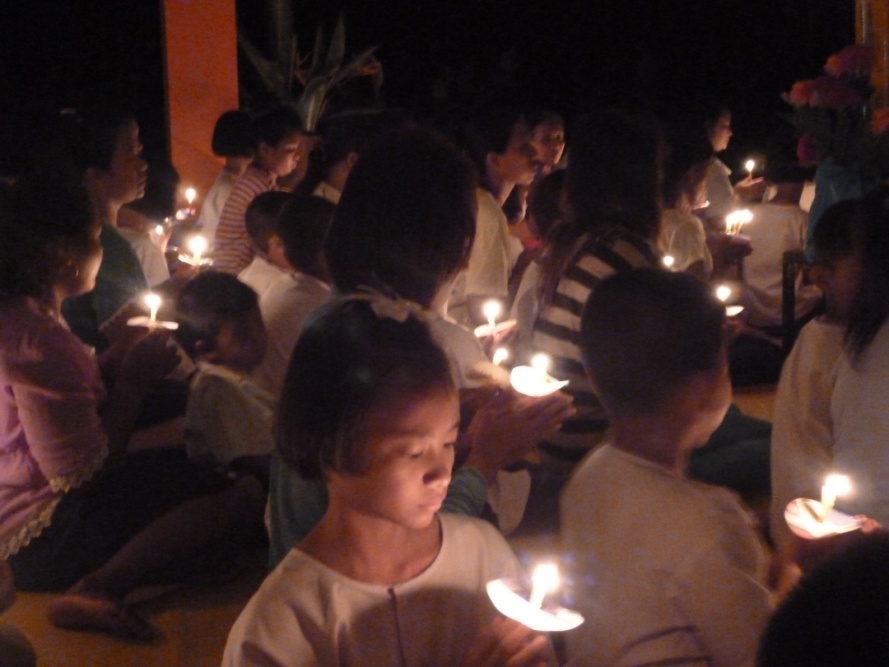 จุดเทียน..แด่แม่  เนื่องในโอกาสวันแม่แห่งชาติ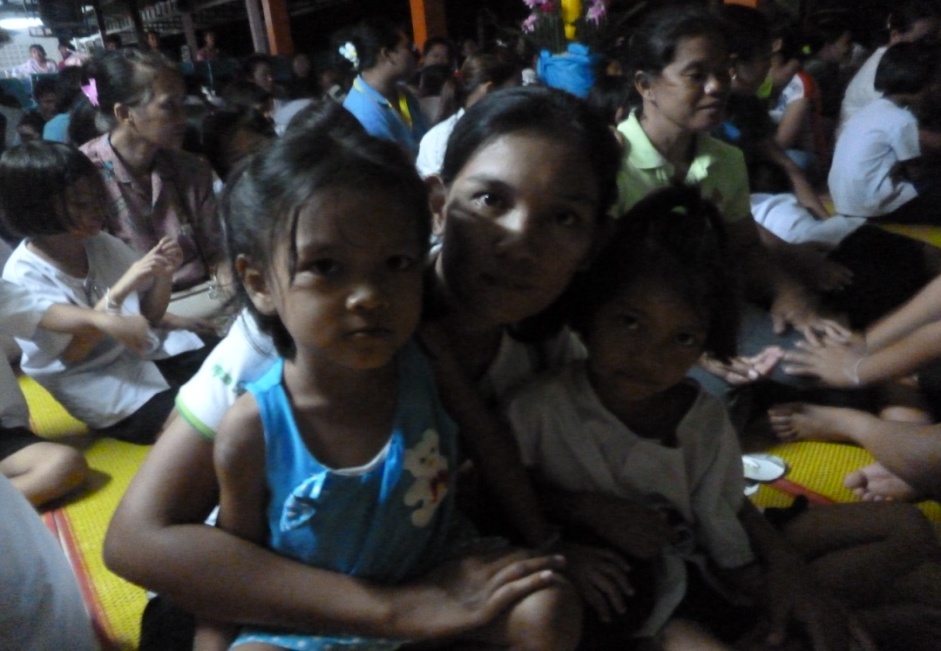 แม่รักลูก.... ลูกรักแม่...ทุกวันนะจ๊ะ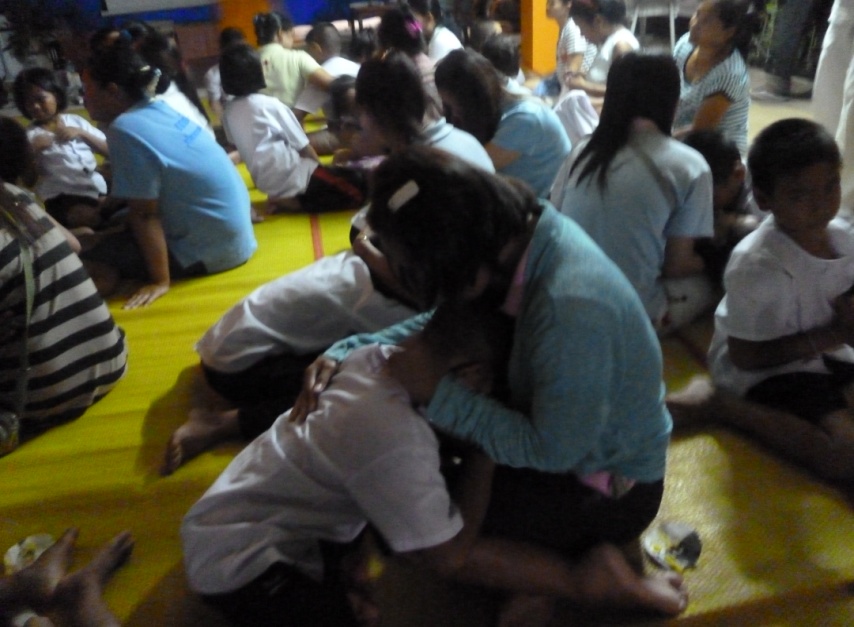 ผมรักแม่   ครับโครงการส่งเสริมผู้เรียนมีคุณธรรม  จริยธรรมและค่านิยมที่พึงประสงค์สังกัด  สพป. ตราด